ANMELDUNG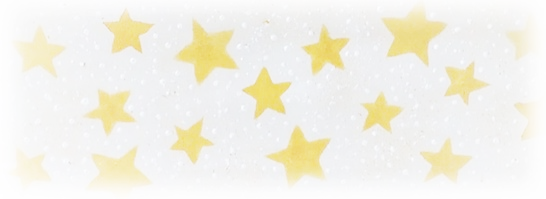 Wohlfühlwoche in Ischia 10. – 17. Oktober 2021TEILNEHMER(IN) 1
Name, Vorname	Geburtsdatum	eMailadresse	Telefon (Mobile)	Adresse komplett	Gesundheitliche RestriktionenRechnungsadresse, falls abweichend oben (Name, Strasse, Ort, eMail)
Im NOTFALL zu kontaktieren (Name, Adresse, Telefon, eMail)Unterkunft	 Einzelzimmer	 Doppelzimmer	 Doppelzimmer			Zuteilung Drittperson	mit Name: 	Transferwunsch	 Ja	 NeinICH HABE DIE KONDITiONEN AUF DEM PROGRAMM UND HIERDURCH GELESEND UND ERKLäre 
mich mittels dieser anmeldung damit einverstanden.Ort und Datum		Unterschrift		TEILNEHMER(IN) 2Name, Vorname	Geburtsdatum	eMailadresse	Telefon (Mobile)	Adresse komplett	Gesundheitliche RestriktionenRechnungsadresse, falls abweichend oben (Name, Strasse, Ort, eMail)
Im NOTFALL zu kontaktieren (Name, Adresse, Telefon, eMail)Unterkunft	 Einzelzimmer	 Doppelzimmer		 Doppelzimmer			Zuteilung Drittperson	mit Name: 	Transferwunsch	 Ja	 NeinICH HABE DIE KONDITiONEN AUF DEM PROGRAMM UND HIERDURCH GELESEND UND ERKLäre 
mich mittels dieser anmeldung damit einverstanden.Ort und Datum		Unterschrift		 PREISE PRO PERSONUNTERKÜNFTE	Einzelzimmer       		EUR 950.-		Doppelzimmer		EUR 780.-
ANMELDESCHLUSS Mai 2021Die Teilnehmerplätze werden nach Eingang der verbindlichen Anmeldung vergeben.VERSICHERUNG	 
Jegliche Versicherungen (z.B. Kranken-/Unfallversicherung, Reise- Reiserücktrittsversicherung, Privathaftpflicht etc.) sind Sache der Teilnehmer!Änderungen (während) der Reise vorbehalten!SOLLTE DIE REISE UNERWARTET WETTERBEDINGT ODER WEGEN ANDEREN UNVORHERSEHBAREN EREIGNISSEN UNTER- BZW. ABGEBROCHEN WERDEN, KÖNNEN KEINE RÜCKERSTATTUNGSANSPRÜCHE GELTEND GEMACHT WERDEN! ZAHLUNGSKONDITIONEN
Eine Anzahlung von CHF 300.-- des Totalbetrages ist bei Erhalt Anmeldebestätigung zu begleichen. 
Der Restbetrag ist spätestens fällig im September 2021.BANKVERBINDUNG EURO-KontoPostFinance lautend auf Stephanie Hochstrasser, 6605 LocarnoIBAN CH33 0900 0000 9138 6662 2, BIC POFICHBEXXX,ANNULLATION    	Es kann/darf eine Ersatzperson gestellt werden. Bearbeitungsgebühren von	CHF 100.00 werden in jedem Fall verrechnet. 	Rückerstattung bei folgenden Fristen vor Reisebeginn 8.9.2021	- Bis zu 60 Tage	100 % 	- 22 bis 59 Tage	  50 % 	-   1 bis 21 Tagen	    0 % 
ANMELDEFORMULAR & für 
weitere Informationen stephania@gmx.ch 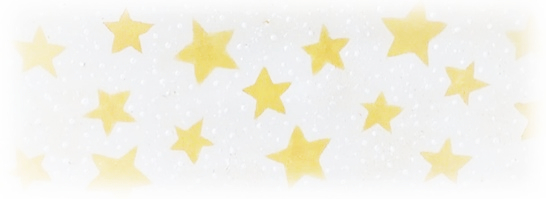 